APPOINTMENT CLOCKSAnswer the questions below with each appointment:1. 2.3.4.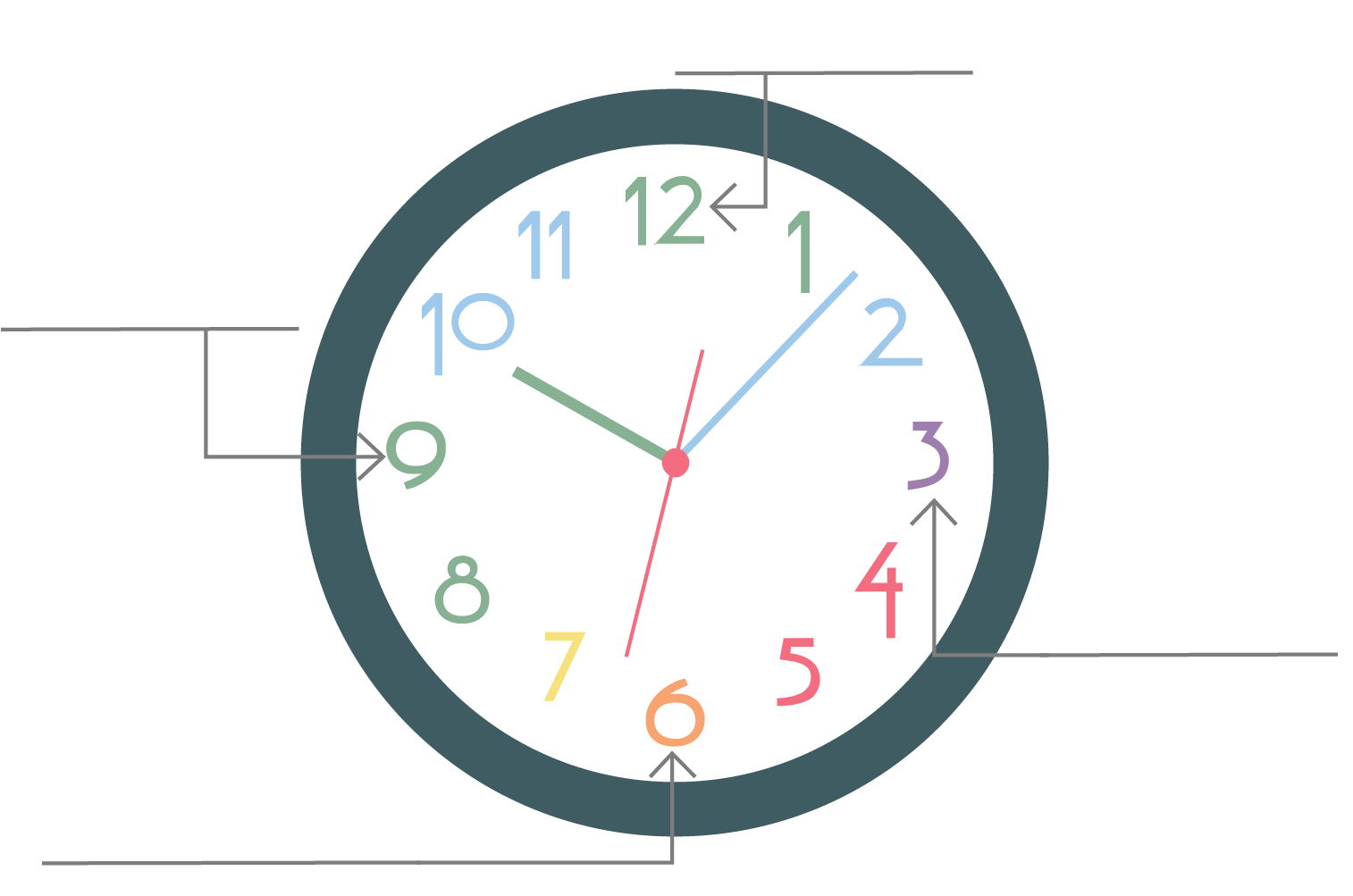 